Søknad om båtplass ved Seivall brygge. 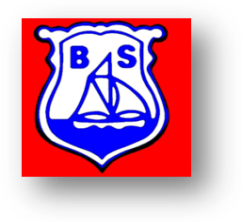 Utleier: 	Brevik Seilforening org. nr. 991 146 970UtleieplasserUtleieplassene kan leies av foreningens medlemmer. Plassene fordeles av styret ut fra foreningens målsetting med bryggen som er å danne grunnlaget for aktiv drift og utvikling av seilsporten og miljøet på Seivall. Ved fordeling tas det hensyn til ønsket sammensetning av leietagere etter vedtatte kriterier. Ved tildeling av båtplass forplikter leietaker seg til å følge bryggevedtektene og det ligger en aktivitetsplikt som også er beskrevet i leiekontrakten. Det leies kun ut til seilbåter.Opplysninger om leietager (må fylles ut)Informasjon om båten (må fylles ut)Søknad sendes leder@brevik-seilforening.comNavn:Adresse:Postnr./sted:Telefon:E-post:Båtens navn, modell og type:Båtens lengde/bredde:Forsikringsselskap:Evt. Ekstraopplysninger: